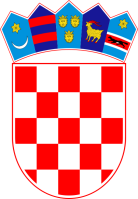                          REPUBLIKA HRVATSKA KRAPINSKO – ZAGORSKA ŽUPANIJA       OPĆINA HUM NA SUTLI         OPĆINSKI NAČELNIKKLASA: 007-02/20-01/1URBROJ:2214/02-03-20-1Hum na Sutli, 13.siječanj 2020.     Na temelju članka 10. stavka 1. Pravilnika o sufinanciranju udruga koje djeluju na području Općine Hum na Sutli („Službeni glasnik Krapinsko-zagorske županije“br.33/15), općinski načelnik Općine Hum na Sutli raspisujeJAVNI NATJEČAJza prikupljanje prijava za ostvarivanje potpora udruga koje djeluju na području općine Hum na SutliTočka 1.Registrirane udruge koje djeluju na području općine Hum na Sutli, sukladno ovom Javnom natječaju mogu se natjecati za dodjelu financijskih sredstava za rad i ostvarivanje programa u 2020. godini temeljem Pravilnika o sufinanciranju udruga koje djeluju na području Općine Hum na Sutli (u daljnjem tekstu Pravilnik).Točka 2.Financijska potpora dodjeljuje se na temelju programa i projekata udruga koje zadovoljavaju opće kriterije, a prvenstveno:da ima sjedište na području Općine Hum na Sutlida su upisane u Registar udruga, odnosno drugi odgovarajući registar i u Registar neprofitnih organizacija da ima program i/ili projekt koji se financira iz proračuna općine Hum na SutliTočka 3.Uz opće uvjete, udruge koje prijavljuju programe i projekte trebaju zadovoljiti i slijedeće kriterije:Prijavu podnijeti na obrascu 1-1 (prijava projekta), obrazac 1 (osnovni podaci o podnositelju prijave) te u prilogu dostaviti sve dokaze koji se u prijavi traže u pisanom obliku:dokaz o registraciji udruge (prilog 1) – Izvadak iz Registra udruga Republike Hrvatske, odnosno izvadak iz drugog odgovarajućeg registra u koji se upisuju druge pravne osobe kada su prihvatljivi prijavitelji i izvadak iz Registra neprofitnih organizacija (ili njegove preslike) ne stariji od tri mjeseca do dana raspisivanja natječajafinancijski izvještaj udruge i to (prilog 1):za obveznike dvojnog knjigovodstva: preslika godišnjeg izvještaja o prihodima i rashodima, Bilanca i bilješke uz financijske izvještaje za prethodnu kalendarsku godinu;za obveznike jednostavnog knjigovodstva: Odluka o vođenju jednostavnog knjigovodstva i primjeni novčanog računovodstvenog načela usvojena od zakonskog zastupnika podnositelja i Godišnji financijski izvještaj o primicima i izdacima za prethodnu kalendarsku godinupreslika ovjerenog statuta udruge nositeljice programa ili projekta (samo udruge koje do sada nisu imale sklopljeni ugovor o sufinanciranju s Općinom Hum na Sutli)dokaz o sufinanciranju programa ili projekta od jedinica lokalne ili područne (regionalne) samouprave ili nekih drugih izvora sufinanciranja ako je sufinanciranje iskazano u obrascu proračuna programa ili projekta (preslika odluke i/ili ugovora o sufinanciranju)uvjerenje nadležnog suda, ne starije od šest mjeseci, da se ne vodi kazneni postupak protiv osobe ovlaštene za zastupanje udruge (koja je potpisala obrasce za prijavu programa ili projekta i koja je ovlaštena potpisati ugovor o financiranju) programa ili projekta (prilog 1)Točka 4.Prijava na ovaj Javni natječaj dostavlja se isključivo na propisanim obrascima (obrazac 1-1, obrazac 1, obrazac 2, obrazac 3) koji su sastavni dio ovog Javnog natječaja.Udruge koje su u 2019. godini koristile financijsku potporu Općine Hum na Sutli dužne su uz prijavu dostavi i popunjen obrazac 3  (Izvješće o utrošku sredstava).Točka 5.Rok za prijavu je 14. veljača 2020.godine.Točka 6.Samo potpuna i na vrijeme dostavljena Prijava za dodjelu potpore ulazi u postupak administrativne kontrole. Nepotpune i nepravodobne prijave Povjerenstvo za provedbu natječaja će vratiti podnositelju uz dostavnicu.Točka 7.Odluku o dodjeli potpore, te utvrđenim pojedinačnim novčanim iznosima po korisniku koji u cijelosti ispunjavaju uvjete propisane Pravilnikom i Javnim pozivom, donosi Povjerenstvo u roku od 30 dana od krajnjeg roka za dostavu prijava.Temeljem donijete odluke iz stavka 1. ovog članka Povjerenstvo za provedbu natječaja dostavlja pisanim putem pojedinačne obavijesti korisnicima o ostvarivanju potpore, te se ujedno pozivaju na potpisivanje Ugovora o korištenju sredstava.Temeljem sklopljenih ugovora iz stavka 2. ovog članka Općina Hum na Sutli vrši isplatu potpore na žiro račun korisnika u rokovima utvrđenim ugovorom.Povjerenstvo će odluku o odbijanju prijave podnositelja koji ne ispunjava uvjete propisane Pravilnikom i Javnim natječajem u roku 30 dana po zaprimanju.                                                                                                                    OPĆINSKI NAČELNIKZvonko Jutriša,dipl.ing.stroj.